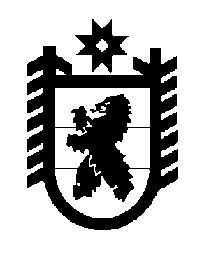 Российская Федерация Республика Карелия    ПРАВИТЕЛЬСТВО РЕСПУБЛИКИ КАРЕЛИЯПОСТАНОВЛЕНИЕот  17 июня 2013 года № 186-Пг. Петрозаводск О разграничении имущества, находящегося в муниципальной собственности Сегежского муниципального района В соответствии с Законом Республики Карелия от 3 июля 2008 года       № 1212-ЗРК «О реализации части 111 статьи 154 Федерального закона                от 22 августа 2004 года № 122-ФЗ «О внесении изменений в законодательные акты Российской Федерации и признании утратившими силу некоторых законодательных актов Российской Федерации в связи                с принятием федеральных законов «О внесении изменений и дополнений    в Федеральный закон «Об общих принципах организации законодательных (представительных) и исполнительных органов государственной власти субъектов Российской Федерации» и «Об общих принципах организации местного самоуправления в Российской Федерации» Правительство Республики Карелия п о с т а н о в л я е т:1. Утвердить перечень имущества, находящегося в муниципальной собственности Сегежского муниципального района, передаваемого в муниципальную собственность Валдайского и Идельского сельских поселений, согласно приложениям № 1, 2. 2. Право собственности на передаваемое имущество возникает                    у Валдайского и Идельского сельских поселений со дня вступления в силу настоящего постановления.             Глава Республики  Карелия                                                              А.П. ХудилайненПриложение № 1 к постановлениюПравительства Республики Карелияот 17 июня 2013 года № 186-ППеречень имущества,находящегося в муниципальной собственности Сегежского муниципального района, передаваемого в муниципальную собственность Валдайского сельского поселенияПриложение № 2 к постановлениюПравительства Республики Карелияот 17 июня 2013 года № 186-ППеречень имущества,находящегося в муниципальной собственности Сегежского муниципального района, передаваемого в муниципальную собственность Идельского сельского поселенияНаименование имуществаАдрес местонахождения имуществаИндивидуализирующие характеристики имуществаСпальный корпус школы-интернатапос. Валдай,ул. Школьная, д.46общая площадь 381 кв. м, год постройки 1975, одноэтажный, блочный№ п/пНаименование имуществаАдрес местонахождения имуществаИндивидуализирующие характеристики имущества1.¾ доли в праве общей долевой собственности жилого домапос. Идель, ул. Гористая, д. 10общая площадь 61,6 кв. м, год постройки 1953, одноэтажный, щитовой2.Квартира № 6пос. Идель, ул. Советская, д. 15общая площадь 48,5 кв. м3.Квартира № 2пос. Идель, ул. Новая, д. 13общая площадь 41,5 кв. м4.Нежилое помещениепос. Идель, ул. Гористая, д. 20общая площадь 65,3 кв. м, расположено в отдельно стоящем здании 1956 года постройки5.Нежилое помещениепос. Идель, ул. Школьная, д. 8общая площадь 28,0 кв. м, расположено в отдельно стоящем здании 1998 года постройки